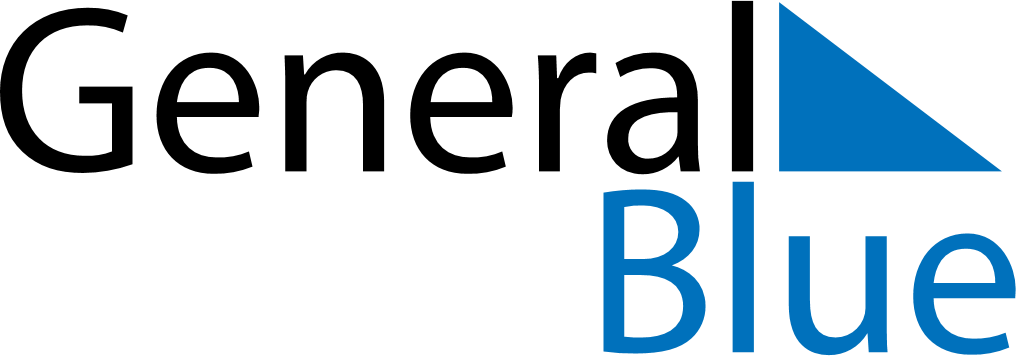 May 2026May 2026May 2026May 2026TanzaniaTanzaniaTanzaniaSundayMondayTuesdayWednesdayThursdayFridayFridaySaturday112Labour DayLabour Day34567889101112131415151617181920212222232425262728292930Feast of the Sacrifice (Eid al-Adha)31